ПРЕИМУЩЕСТВА RYKER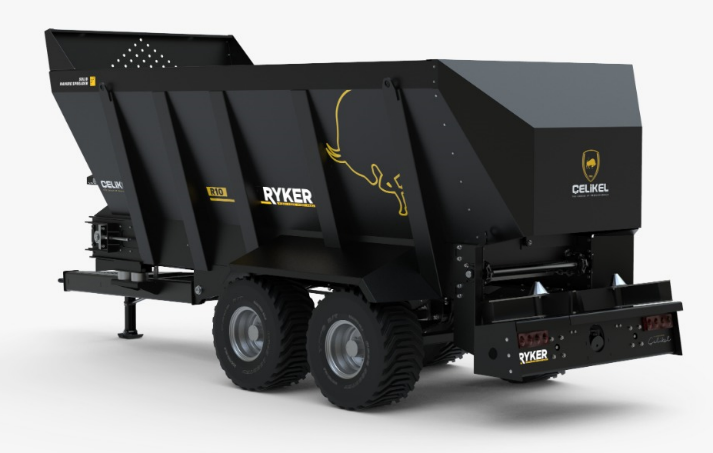 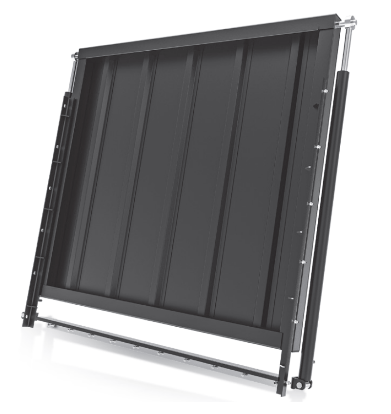 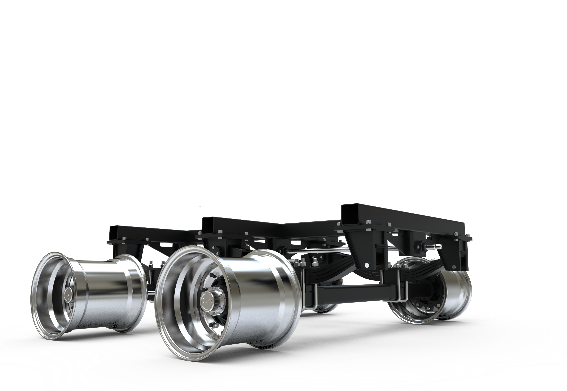 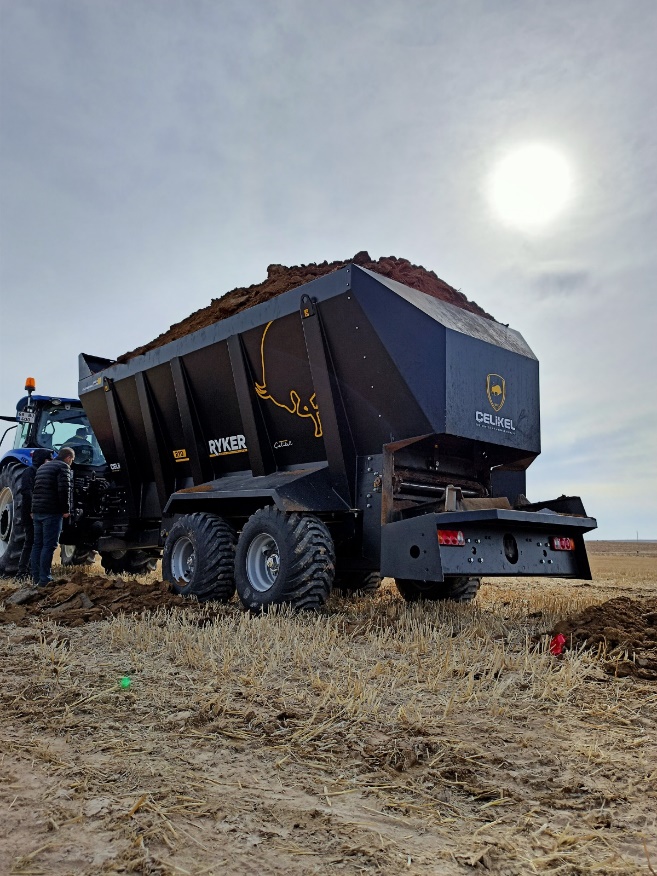 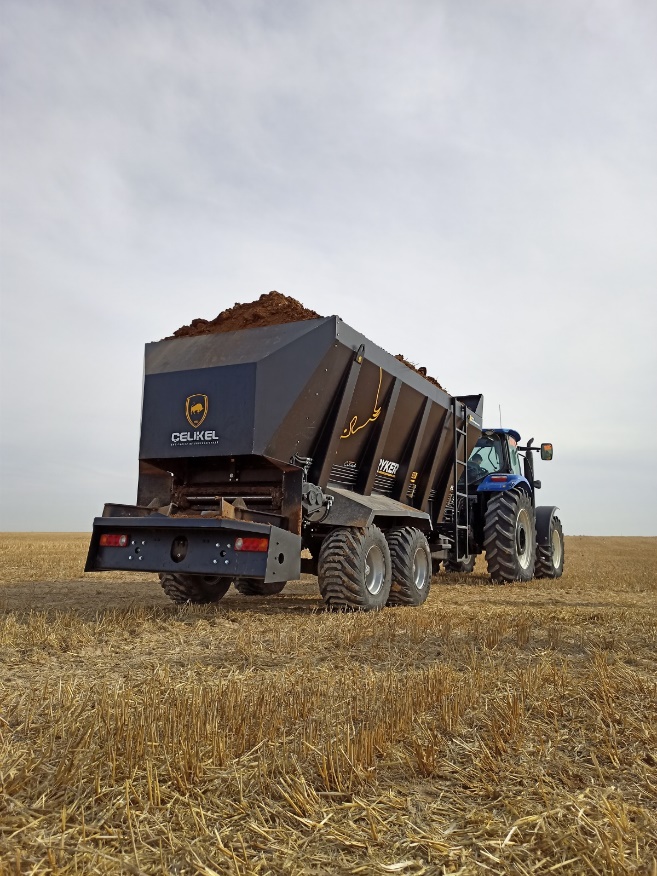 КОММЕРЧЕСКИЙ БЛОК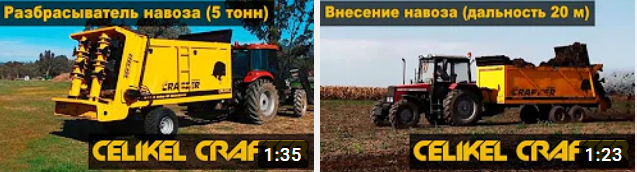 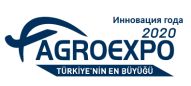 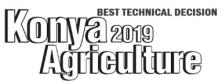 Навозоразбрасыватель CELIKEL RYKER R10 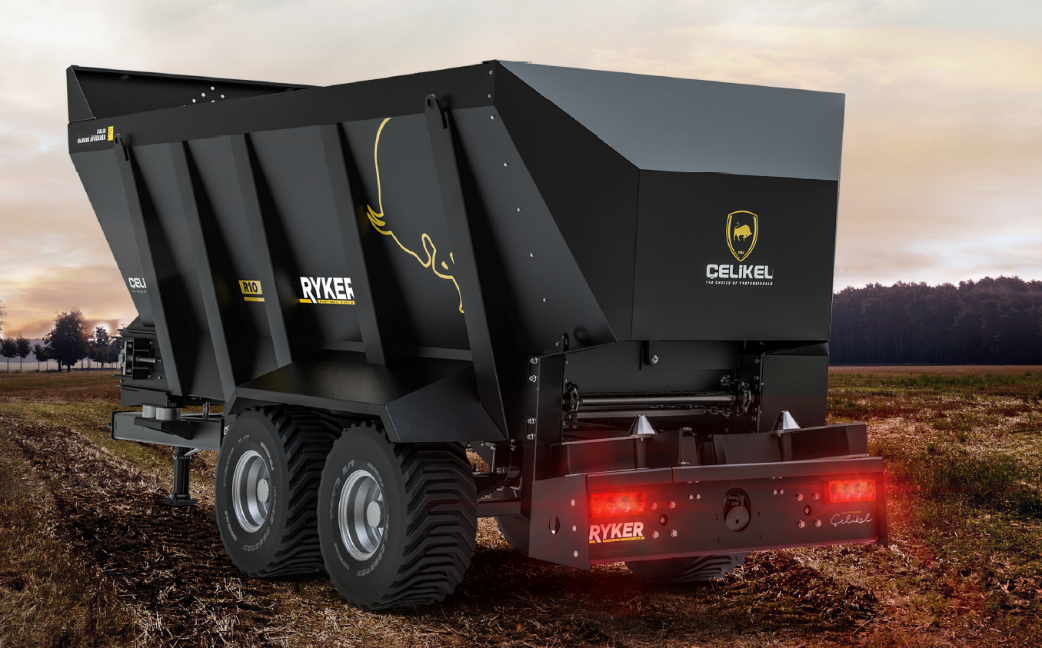 Ваша выгода с CELIKEL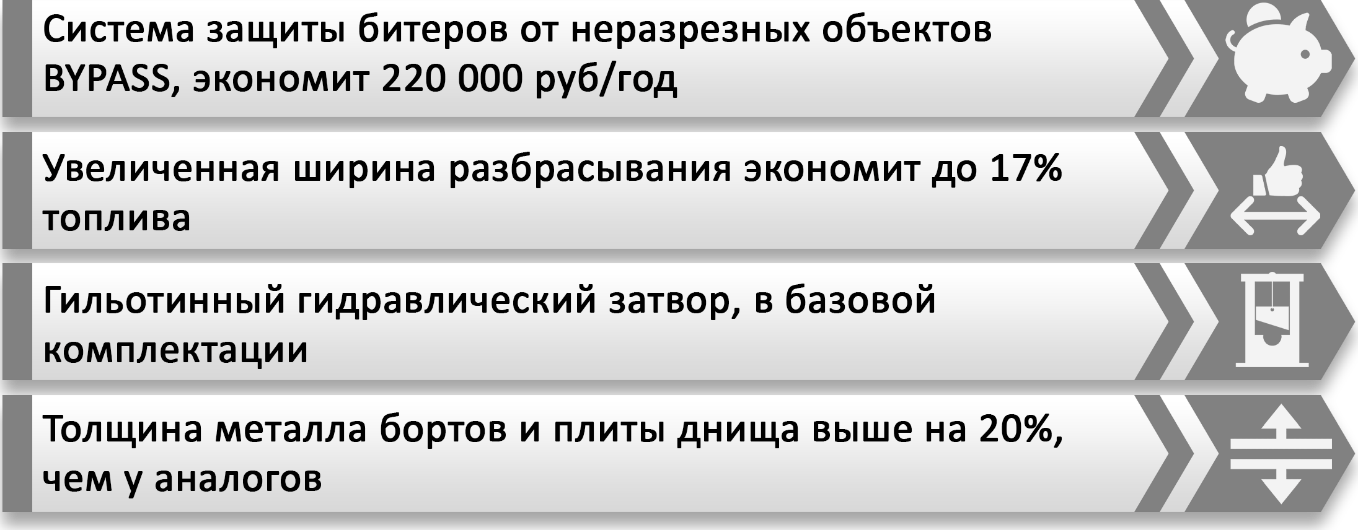 ТЕХНИЧЕСКИЕ ХАРАКТЕРИСТИКИТЕХНИЧЕСКИЕ ХАРАКТЕРИСТИКИОбъем бункера, м311Длина, мм7110Ширина, мм2200Высота максимальная, мм2845Ширина колеи, мм1750Вес, кг3500Максимальный вес, кг17250Требуемая мощность, л.с.70Колеса4*400/60/15.5ПодвескаТандемСтоимостьЦена, рубCelikel RYKER R103 022 290 рубУсловия оплаты: предоплата 30%, оплата 70% при готовности машины к отгрузкеОтгрузка моделей по наличию при условии предоплаты 100%Срок поставки: 45 рабочих дней с момента внесения предоплаты; досрочная поставка при наличии возможности Поставка осуществляется со склада г. Смоленск